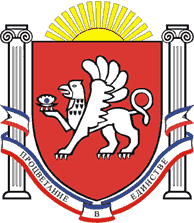 РЕСПУБЛИКА КРЫМРАЗДОЛЬНЕНСКИЙ РАЙОНАДМИНИСТРАЦИЯ БЕРЕЗОВСКОГО СЕЛЬСКОГО ПОСЕЛЕНИЯПОСТАНОВЛЕНИЕ 08.11.2023 года			с. Березовка					№ 337О внесении изменений в постановление Администрации Березовского сельского поселения от 29.12.2016 № 276 «О размещении нестационарных торговых объектов на территории Березовского сельского поселения» (в редакции постановлений от 26.09.2017 № 182; от 22.01.2019 № 22; от 24.06.2019 №172; от 10.01.2023 № 8; от 06.04.2023 № 143)В соответствии Федеральным законом от 06.10.2003 № 131-ФЗ «Об общих принципах организации местного самоуправления в Российской Федерации», Федеральным законом от 28.12.2009 № 381-ФЗ «Об основах государственного регулирования торговой деятельности в Российской Федерации», Законом Республики Крым от 05.05.2015 № 92-ЗРК «Об основах государственного регулирования торговой деятельности в Республике Крым», постановлением Совета министров Республики Крым от 23.08.2016 № 402 «Об утверждении Порядка размещения и функционирования нестационарных торговых объектов, нестационарных объектов для оказания услугна территории муниципальных образований в Республике Крым» (в редакции постановления от 11.08.2023 № 578), приказом Министерства промышленной политики Республики Крым от 18.05  2021 № 2027 «О Порядке разработки и утверждения органами местного самоуправления муниципальных образований Республики Крым схем размещения нестационарных торговых объектов, Уставом муниципального образования Березовское сельское поселение Раздольненского района Республики Крым,в целях создания упорядочения размещения и функционирования нестационарных торговых объектов, нестационарных объектов для оказания услуг и улучшения качества торгового обслуживания населения Березовского сельского поселения принимая во внимание информационное письмо Администрации Раздольненского района от 17.08.2023 № 01-118/919ПОСТАНОВЛЯЮ:1. Внести в постановление Администрации Березовского сельского поселения «О внесении изменений в постановление Администрации Березовского сельского поселения от 29.12.2016 № 276 «О размещении нестационарных торговых объектов на территории Березовского сельского поселения» (в редакции постановлений от26.09.2017 № 182; от 22.01.2019 № 22; от 24.06.2019 №172; от 10.01.2023 № 8; от 06.04.2023 № 143) следующие изменения:1.1. наименование постановления изложить в следующей редакции:«О размещении нестационарных торговых объектов, нестационарных объектов для оказания услуг на территории Березовского сельского поселения»;1.2.в преамбуле слова «приказом Министерства промышленной политики Республики Крым от 26.12.2014 № 129 «О Порядке разработке и утверждении органами местного самоуправления муниципальных образований Республики Крым схем размещения нестационарных торговых объектов» заменить словами «приказом Министерства промышленной политики Республики Крым от 18.05.2021№ 2027 «О Порядке разработки и утверждения органами местного самоуправления муниципальных образований Республики Крым схем размещения нестационарных торговых объектов»;1.3.преамбулу постановления  после слов «нестационарных торговых объектов» дополнить словами «, нестационарных объектов для оказания услуг»;1.4. пункт 3 постановления изложить в следующей редакции:          «3. Утвердить Типовой проект договора на размещение нестационарного торгового объекта, нестационарного объекта для оказания услуг на территории Березовского сельского поселения (Приложение № 3).»;1.5.пункт 5 постановления изложить в следующей редакции:         «5. Утвердить форму журнала регистрации договоров о размещении нестационарного торгового объекта,нестационарного объекта для оказания услуг на земельном участке, находящемся в муниципальной собственности. (Приложение № 5).;1.6.пункт 7 постановления изложить в следующей редакции:«7.  Утвердить форму уведомления собственников (пользователей) земельных участков о включении их объектов в Схему размещения нестационарных торговых объектов,нестационарных объектов для оказания услуг на территории Березовского сельского поселения (Приложение № 7).»;1.7. в приложении № 2 к постановлению после аббревиатуры «НТО» дополнить аббревиатурой «, НОУ»;1.8. в приложении № 3 к постановлению после слов «нестационарного торгового объекта» дополнить словами «, нестационарного объекта для оказания услуг», после слов «нестационарных торговых объектов» дополнить словами «, нестационарных объектов для оказания услуг»,после аббревиатуры «НТО»дополнить аббревиатурой «, НОУ»;1.9. в приложении № 5 постановления после слов «нестационарного торгового объекта» дополнить словами «, нестационарного объекта для оказания услуг»;1.10. вприложении № 7 постановления:1.10.1. после слов «нестационарных торговых объектов» дополнить словами «, нестационарных объектов для оказания услуг», после слов «нестационарного торгового объекта» дополнить словами «, нестационарного объекта для оказания услуг»;1.10.2. слова «установленным Положением о размещении нестационарных торговых объектов на территории Березовского сельского поселения» заменить словами «Порядком размещения и функционирования нестационарных торговых объектов, нестационарных объектов для оказания услуг на территории муниципальных образований в Республике Крым, утвержденным постановлением Совета министров Республики Крым от 23.08.2016 № 402».2. Обнародовать настоящее постановление на информационных стендах населенных пунктов Березовского сельского поселения и на официальном сайте Администрации Березовского сельского поселения Раздольненского района Республики Крым (http:/berezovkassovet.ru/, регистрация в качестве сетевого издания Эл № ФС77-82823 от 04.03.2022 г.).3. Настоящее постановление вступает в силу с момента официального обнародования. 4. Контроль за исполнением постановления оставляю за собой.	Председатель Березовского сельскогосовета - глава Администрации Березовского сельского поселения					                        А.Б.Назар